Relaxační dopoledne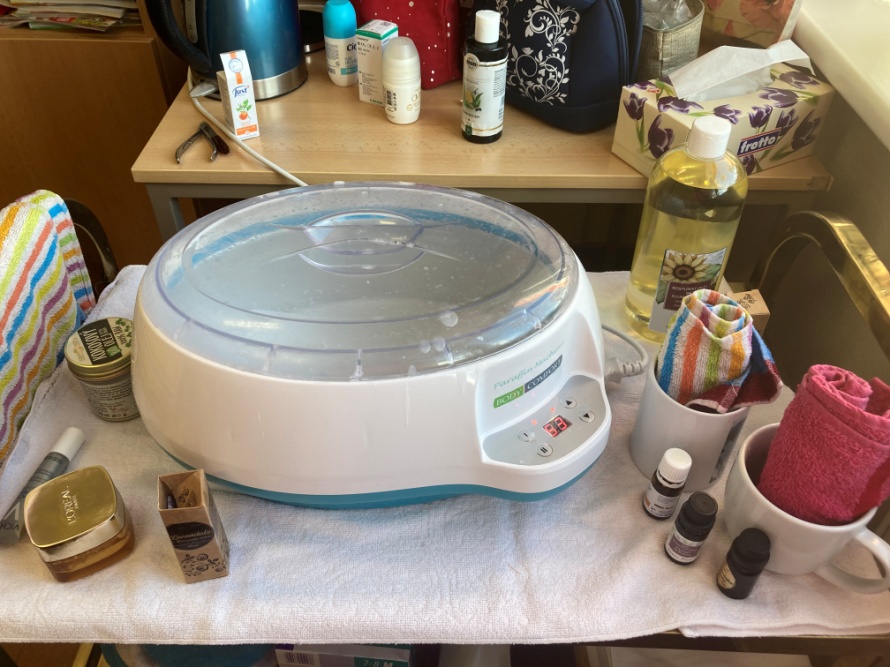 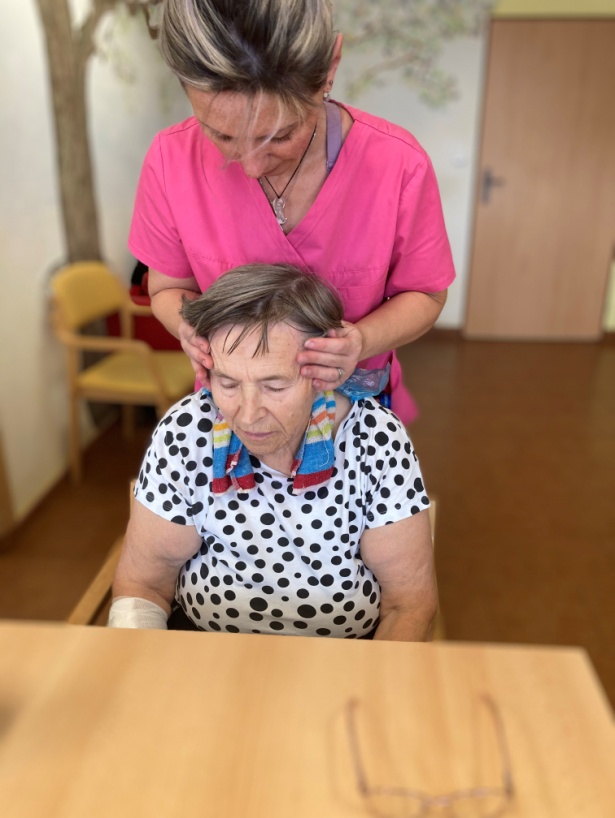 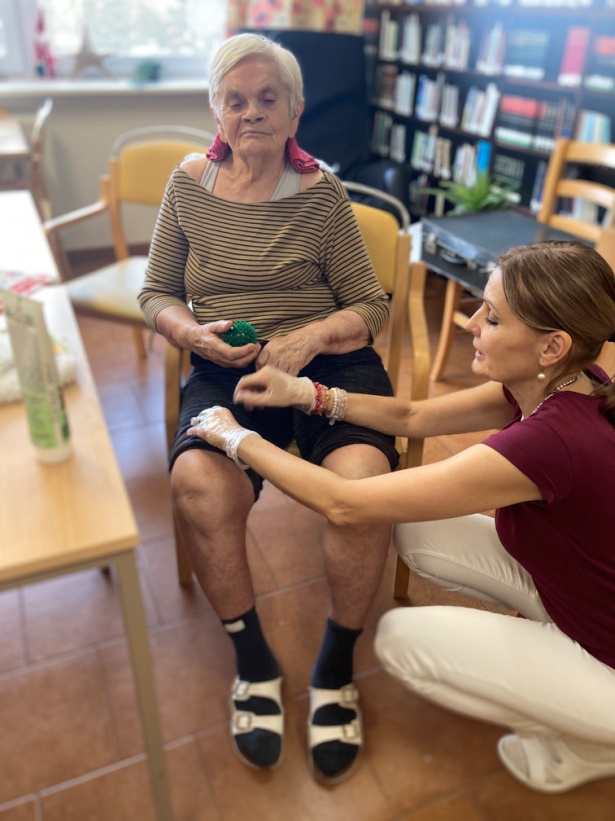 